INDICAÇÃO Nº 2519/2017Sugere ao Poder Executivo Municipal que tomem providências com relação às águas que vem do terreno publico para a lateral da residência da Rua João Gilberto Franchi nº 302 no Jd. das Orquídeas.Excelentíssimo Senhor Prefeito Municipal, Nos termos do Art. 108 do Regimento Interno desta Casa de Leis, dirijo-me a Vossa Excelência para sugerir ao setor competente que tomem providências com relação às águas que vem do terreno publico para a lateral da residência da Rua João Gilberto Franchi nº 302 no Jd. das Orquídeas.Justificativa:Fomos procurados pelo proprietário da residência acima, que nos informou que ao lado da sua residência existia outra da qual trincou inteira sendo necessária a sua desapropriação e demolição. As águas pluviais vindas desse local estão batendo no alicerce de sua residência causando grande preocupação de que o mesmo venha acontecer com a sua.Plenário “Dr. Tancredo Neves”, em 07 de Março de 2017.José Luís Fornasari                                                  “Joi Fornasari”Solidariedade                                                    - Vereador -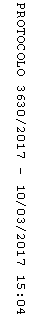 